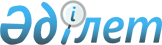 Көлтабан ауылдық округінің кейбір елді мекендерінің атаусыз көшелеріне атаулар беру туралыАқтөбе облысы Байғанин ауданы Көлтабан ауылдық округі әкімінің 2011 жылғы 10 қарашадағы № 10 шешімі. Ақтөбе облысы Байғанин аудандық Әділет басқармасында 2011 жылғы 22 қарашада № 3-4-134 тіркелді.
      Ескерту. Шешімнің бүкіл мәтін бойынша "селолық", "селосына" деген сөздер "ауылдық", "ауылына" деген сөздерімен ауыстырылды - Ақтөбе облысы Байғанин ауданы Көлтабан ауылдық округі әкімінің 19.11.2014 № 14 шешімімен (алғашқы ресми жарияланғаннан күнінен кейін күнтізбелік он күн өткен соң қолданысқа енгізіледі).

      Ескерту. Шешімнің атауы жаңа редакцияда - Ақтөбе облысы Байғанин ауданы Көлтабан ауылдық округі әкімінің 22.02.2017 № 4 шешімімен (алғашқы ресми жарияланған күнінен кейін күнтізбелік он күн өткен соң қолданысқа енгізіледі).

      Ескерту. Деректемелеріне өзгерістер енгізілді - Ақтөбе облысы Байғанин ауданы Көлтабан ауылдық округі әкімінің 22.02.2017 № 4 шешімімен (алғашқы ресми жарияланған күнінен кейін күнтізбелік он күн өткен соң қолданысқа енгізіледі).
      Қазақстан Республикасының 2011 жылғы 23 қаңтардағы "Қазақстан Республикасының жергілікті мемлекеттік басқару және өзін-өзі басқару туралы" Заңының 35 бабының 2 тармағына, Қазақстан Республикасының 1993 жылғы 8 желтоқсандағы "Қазақстан Республикасының әкімшілік-аумақтық құрылысы туралы" Заңының 14 бабының 4) тармақшасына сәйкес және тиісті аумақ халқының пікірін ескере отырып, Көлтабан ауылдық округінің әкімі ШЕШІМ ҚАБЫЛДАДЫ:
      Ескерту. Кіріспе жаңа редакцияда - Ақтөбе облысы Байғанин ауданы Көлтабан ауылдық округі әкімінің 07.12.2020 № 44 шешімімен (алғашқы ресми жарияланған күнінен бастап қолданысқа енгізіледі).


      1. Көлтабан ауылдық округінің кейбір елді мекендерінің атаусыз көшелеріне келесі атаулар берілсін:
      Жарлы ауылы:
      1) Ұстаздар;
      2) Бейбітшілік; 
      3) 1 мамыр; 
      4) Жанкелді Есенбаев;
      5) Наурыз;
      6) Ынтымақ; 
      7) Болат жолы;
      8) Еңбекшілер;
      9) Желтоқсан;
      10) Майтүбек;
      11) Ардагерлер;
      12) Астана;
      13) Қойлыбай Боқанов;
      14) Жыңғылдытоғай;
      15) Әлен Мақыбаев;
      16) Жарлы;
      17) Жағалау;
      18) Жеңіс;
      19) Тәуелсіздік;
      Ескерту. 1 тармаққа өзгерістер енгізілді – Ақтөбе облысы Байғанин ауданы Көлтабан ауылдық округі әкімінің 22.02.2017 № 4 шешімімен (алғашқы ресми жарияланған күнінен кейін күнтізбелік он күн өткен соң қолданысқа енгізіледі).


      2. Қораши ауылына:
      1) Бірлік;
      2) Сарбұлақ;
      3) Қарабұлақ;
      4) Достық;
      5) Қызылтаң;
      3. Жыңғылдытоғай ауылына:
      1) Наркеткен;
      4. Осы шешімнің орындалуын бақылауды өзіме қалдырамын.
      Ескерту. 4 тармаққа өзгерістер енгізілді - Ақтөбе облысы Байғанин ауданы Көлтабан ауылдық округі әкімінің 07.12.2020 № 44 шешімімен (алғашқы ресми жарияланған күнінен бастап қолданысқа енгізіледі).


      5. Осы шешім алғаш ресми жарияланғаннан кейін күнтізбелік он күн өткен соң қолданысқа енгізіледі.
					© 2012. Қазақстан Республикасы Әділет министрлігінің «Қазақстан Республикасының Заңнама және құқықтық ақпарат институты» ШЖҚ РМК
				
      Көлтабан ауылдық округі әкімі

С.М. Бітімбай
